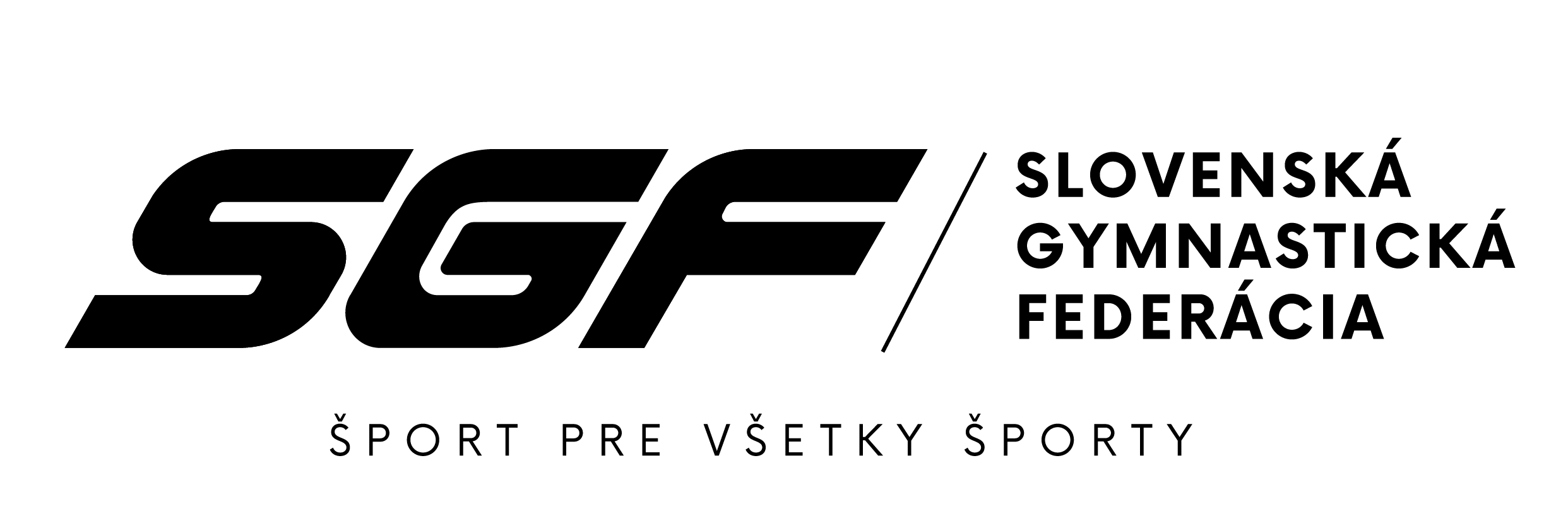 UZÁVIERKA PRIHLÁŠOK: 28.11.2022 Dátum:                                                                   Podpis:                  	                       KlubKlubKlubReg. čísloMeno a priezvisko PretekárA/-ky:Rok narodeniaKategóriaTrénerRozhodca nominovaný klubomRozhodca nominovaný klubomKontakttel. / emailKontakttel. / emailcekový počet cvičencov za klubcekový počet cvičencov za klubCelkový počet trénerov za klubCelkový počet trénerov za klub